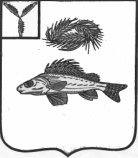 СОВЕТ МАРЬЕВСКОГО МУНИЦИПАЛЬНОГО ОБРАЗОВАНИЯЕРШОВСКОГО РАЙОНА САРАТОВСКОЙ ОБЛАСТИРЕШЕНИЕ                              от 05.04. 2016 года                                               №  43-83О внесении изменений и дополнений в Решение Совета от 26.06.2013 г. №74-168« Об утверждении Положения о порядкеустановления, выплаты и перерасчета  ежемесячной доплаты к трудовой пенсии,лицам, замещавшим должностимуниципальной службы в Марьевском  муниципальном образованияЕршовского района Саратовской области»В соответствии с Федеральным Законом от 2 марта 2007 №25-ФЗ «О муниципальной службе в Российской Федерации» и Федеральным законом от 15 декабря 2001 г. №166-ФЗ «О государственном пенсионном обеспечении в Российской федерации», рассмотрев протест прокуратуры Ершовского района, Совет Марьевского муниципального образования РЕШИЛ:Внести в «Положение о порядке установления, выплаты и перерасчета  ежемесячной доплаты к трудовой пенсии, лицам, замещавшим должности муниципальной службы в Марьевском  муниципальном образования Ершовского района Саратовской области» следующие изменения и дополнения:Пункт 2 Положения  дополнить словами «При назначении ежемесячной доплаты к пенсии муниципальным служащим Марьевского МО распространяется в полном объеме права государственного гражданского служащего, установленные федеральными законами Российской Федерации.Слова «Ежемесячная доплата к трудовой пенсии не устанавливается лицам, которым в соответствии с  Законодательством Российской Федерации назначены пенсия за выслугу лет, ежемесячное пожизненное содержание или дополнительное пожизненное  материальное обеспечение, а так же  установлена  ежемесячная доплата к трудовой пенсии по иным основаниям в соответствии с законодательством Российской Федерации или субъектов Российской Федерации».Заменить на слова «Лицам имеющим одновременно право на пенсию за выслугу лет, ежемесячное пожизненное содержание, ежемесячную доплату к пенсии или дополнительное (пожизненное) ежемесячное материальное обеспечение назначаемые и финансируемые за счет федерального бюджета, а также на пенсию за выслугу лет (ежемесячную доплату к пенсии, иные выплаты), устанавливаемую в соответствии с законодательством субъектов РФ или актами местного самоуправления в связи с замещением муниципальных должностей или муниципальной службы, назначается пенсия за выслугу лет или одна из иных указанных выплат по их выбору» Опубликовать настоящее решение на официальном сайте Марьевского муниципального образования,  new.ershov.sarmo.ru,  в сети интернет. Настоящее решение вступает в силу со дня официального опубликования (обнародования). Контроль за исполнением настоящего решения оставляю за собой.Секретарь Совета Марьевского МО                                  А.Е. Гришанов